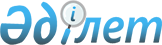 О внесении изменений в решение Таласского районного маслихата от 20 декабря 2019 года №67-2 "О районном бюджете на 2020-2022 годы"Решение Таласского районного маслихата Жамбылской области от 7 декабря 2020 года № 83-2. Зарегистрировано Департаментом юстиции Жамбылской области 9 декабря 2020 года № 4826
      В соответствии с Бюджетным кодексом Республики Казахстан от 4 декабря 2008 года, Законом Республики Казахстан от 23 января 2001 года "О местном государственном управлении и самоуправлении в Республике Казахстан" Таласский районный маслихат РЕШИЛ:
      1. Внести в решение Таласского районного маслихата от 20 декабря 2019 года № 67–2 "О районном бюджете на 2020 – 2022 годы" (Зарегистрировано в Реестре государственной регистрации нормативных правовых актов за № 4468 опубликовано 30 декабря 2019 года в электронном виде в эталонном контрольном банке нормативных правовых актов Республики Казахстан), следующие изменения:
      в пункте 1:
      в подпункте 1):
      цифры "15 083 079" заменить цифрами "14 891 253";
      в подпункте 2):
      цифры "17 133 678" заменить цифрами "16 941 852";
      в подпункте 3):
      цифры "194 117" заменить цифрами "202 451";
      цифры "218 254" заменить цифрами "226 588";
      в подпункте 5):
      цифры "-2 244 716" заменить цифрами "-2 253 050";
      в подпункте 6):
      цифры "2 244 716" заменить цифрами "2 253 050";
      цифры "2 261 173" заменить цифрами "2 269 507".
      Приложения 1 к указанному решению изложить в новой редакции согласно приложениям к настоящему решению.
      2. Контроль за исполнением данного решения и публикацию его в интернет–ресурсах районного маслихата возложить на постоянную комиссию районного маслихата шестого созыва по вопросам социально-экономического развития района, по бюджету, местным налогам и вопросам городского хозяйства.
      3. Настоящее решение вступает в силу со дня государственной регистрации в органах юстиции и вводится в действие с 1 января 2020 года. Районный бюджет 2020 год
					© 2012. РГП на ПХВ «Институт законодательства и правовой информации Республики Казахстан» Министерства юстиции Республики Казахстан
				
      Председатель сессии

      Таласского районного маслихата 

Х. Омаров

      Секретарь маслихата Таласского района 

А. Тулебаев
Приложение к решению
Таласского районного маслихата
от 7 декабря 2020 года № 83-2
Категория
Категория
Категория
Сумма, тысяч тенге
Класс
Класс
Сумма, тысяч тенге
Подкласс
Подкласс
Сумма, тысяч тенге
Сумма, тысяч тенге
Наименование
Сумма, тысяч тенге
1.Доходы
14 891 253
1
Налоговые поступления
1 194 924
01
Подоходный налог
334 420
1
Корпоративный подоходный налог
16 651
2
Индивидуальный подоходный налог
317 769
03
Социальный налог
321 632
1
Социальный налог
321 632
04
Hалоги на собственность
515 419
1
Hалоги на имущество
513 661
5
Единый земельный налог
1 758
05
Внутренние налоги на товары, работы и услуги
19 053
2
Акцизы
2 126
3
Поступления за использование природных и других ресурсов
10 260
4
Сборы за ведение предпринимательской и профессиональной деятельности
6 511
5
Налог на игорный бизнес
156
08
Обязательные платежи, взимаемые за совершение юридически значимых действий и (или) выдачу документов уполномоченными на то государственными органами или должностными лицами
4 400
1
Государственная пошлина
4 400
2
Неналоговые поступления
18 578
01
Доходы от государственной собственности
4 964
1
Поступления части чистого дохода государственных предприятий
356
5
Доходы от аренды имущества, находящегося в государственной собственности
4 548
7
Вознаграждения по кредитам, выданным из государственного бюджета
25
9
Прочие доходы от государственной собственности
35
04
Штрафы, пени, санкции, взыскания, налагаемые государственными учреждениями, финансируемыми из государственного бюджета, а также содержащимися и финансируемыми из бюджета (сметы расходов) Национального Банка Республики Казахстан
5 390
1
Штрафы, пени, санкции, взыскания, налагаемые государственными учреждениями, финансируемыми из государственного бюджета, а также содержащимися и финансируемыми из бюджета (сметы расходов) Национального Банка Республики Казахстан, за исключением поступлений от организаций нефтяного сектора 
5 390
06
Прочие неналоговые поступления
8 224
1
Прочие неналоговые поступления
8 224
3
Поступления от продажи основного капитала
9 286
01
Продажа государственного имущества, закрепленного за государственными учреждениями
745
1
Продажа государственного имущества, закрепленного за государственными учреждениями
745
03
Продажа земли и нематериальных активов
8 541
1
Продажа земли
8 541
4
Поступления трансфертов 
13 668 465
02
Трансферты из вышестоящих органов государственного управления
13 668 465
2
Трансферты из областного бюджета
13 668 465
Функциональная группа
Функциональная группа
Функциональная группа
Функциональная группа
Cумма, тысяч тенге
Функциональная подгруппа
Функциональная подгруппа
Функциональная подгруппа
Cумма, тысяч тенге
Администратор бюджетных программ
Администратор бюджетных программ
Администратор бюджетных программ
Cумма, тысяч тенге
Бюджетная программа
Бюджетная программа
Cумма, тысяч тенге
Подпрограмма
Cумма, тысяч тенге
Наименование
Cумма, тысяч тенге
1
1
1
2
3
2. Расходы
16 941 852
01
Государственные услуги общего характера
969 304
112
Аппарат маслихата района (города областного значения)
27 542
001
Услуги по обеспечению деятельности маслихата района (города областного значения)
27 542
122
Аппарат акима района (города областного значения)
159 902
001
Услуги по обеспечению деятельности акима района (города областного значения)
150 418
003
Капитальные расходы государственного органа
9 484
452
Отдел финансов района (города областного значения)
338 194
001
Услуги по реализации государственной политики в области исполнения бюджета и управления коммунальной собственностью района (города областного значения)
26 908
003
Проведение оценки имущества в целях налогообложения
1 015
010
Приватизация, управление коммунальным имуществом, постприватизационная деятельность и регулирование споров, связанных с этим
226
018
Капитальные расходы государственного органа
575
113
Целевые текущие трансферты из местных бюджетов
309 470
453
Отдел экономики и бюджетного планирования района (города областного значения)
27 417
001
Услуги по реализации государственной политики в области формирования и развития экономической политики, системы государственного планирования
26 721
004
Капитальные расходы государственного органа
696
458
Отдел жилищно-коммунального хозяйства, пассажирского транспорта и автомобильных дорог района (города областного значения)
398 561
001
Услуги по реализации государственной политики на местном уровне в области жилищно-коммунального хозяйства, пассажирского транспорта и автомобильных дорог
20 289
013
Капитальные расходы государственного органа
540
067
Капитальные расходы подведомственных государственных учреждений и организаций
377 732
493
Отдел предпринимательства, промышленности и туризма района (города областного значения)
17 688
001
Услуги по реализации государственной политики на местном уровне в области развития предпринимательства, промышленности и туризма
17 273
003
Капитальные расходы государственного органа 
415
02
Оборона
22 926
122
Аппарат акима района (города областного значения)
10 981
005
Мероприятия в рамках исполнения всеобщей воинской обязанности
10 981
122
Аппарат акима района (города областного значения)
11 945
006
Предупреждение и ликвидация чрезвычайных ситуаций масштаба района (города областного значения)
11 945
03
Общественный порядок, безопасность, правовая, судебная, уголовно-исполнительная деятельность
21 068
458
Отдел жилищно-коммунального хозяйства, пассажирского транспорта и автомобильных дорог района (города областного значения)
21 068
021
Обеспечение безопасности дорожного движения в населенных пунктах
21 068
04
Образование
8 475 024
464
Отдел образования района (города областного значения)
268 234
040
Реализация государственного образовательного заказа в дошкольных организациях образования
268 234
464
Отдел образования района (города областного значения)
5 946 832
003
Общеобразовательное обучение
5 657 076
006
Дополнительное образование для детей
289 756
465
Отдел физической культуры и спорта района (города областного значения)
517 927
017
Дополнительное образование для детей и юношества по спорту
517 927
464
Отдел образования района (города областного значения)
1 742 031
001
Услуги по реализации государственной политики на местном уровне в области образования
15 374
004
Информатизация системы образования в государственных учреждениях образования района (города областного значения)
93 396
005
Приобретение и доставка учебников, учебно-методических комплексов для государственных учреждений образования района (города областного значения)
192 757
015
Ежемесячная выплата денежных средств опекунам (попечителям) на содержание ребенка-сироты (детей-сирот), и ребенка (детей), оставшегося без попечения родителей
18 329
023
Методическая работа
21 189
029
Обследование психического здоровья детей и подростков и оказание психолого-медико-педагогической консультативной помощи населению
20 558
067
Капитальные расходы подведомственных государственных учреждений и организаций
418 168
113
Целевые текущие трансферты нижестоящим бюджетам
962 260
06
Социальная помощь и социальное обеспечение
1 265 914
451
Отдел занятости и социальных программ района (города областного значения)
385 209
005
Государственная адресная социальная помощь
385 209
464
Отдел образования района (города областного значения)
5 592
030
Содержание ребенка (детей), переданного патронатным воспитателям
5 592
451
Отдел занятости и социальных программ района (города областного значения)
768 622
002
Программа занятости
581 697
004
Оказание социальной помощи на приобретение топлива специалистам здравоохранения, образования, социального обеспечения, культуры, спорта и ветеринарии в сельской местности в соответствии с законодательством Республики Казахстан
17 988
006
Оказание жилищной помощи
4 199
007
Социальная помощь отдельным категориям нуждающихся граждан по решениям местных представительных органов
33 679
010
Материальное обеспечение детей-инвалидов, воспитывающихся и обучающихся на дому
2 606
014
Оказание социальной помощи нуждающимся гражданам на дому
37 055
017
Обеспечение нуждающихся инвалидов обязательными гигиеническими средствами и предоставление услуг специалистами жестового языка, индивидуальными помощниками в соответствии с индивидуальной программой реабилитации инвалида
47 560
023
Обеспечение деятельности центров занятости населения
43 838
451
Отдел занятости и социальных программ района (города областного значения)
106 491
001
Услуги по реализации государственной политики на местном уровне в области обеспечения занятости и реализации социальных программ для населения
47 549
011
Оплата услуг по зачислению, выплате и доставке пособий и других социальных выплат
1 850
021
Капитальные расходы государственного органа
21 278
050
Обеспечение прав и улучшение качества жизни инвалидов в Республике Казахстан
26 044
113
Целевые текущие трансферты из местных бюджетов
9 770
07
Жилищно-коммунальное хозяйство
3 241 764
458
Отдел жилищно-коммунального хозяйства, пассажирского транспорта и автомобильных дорог района (города областного значения)
178 208
003
Организация сохранения государственного жилищного фонда
13 178
070
Возмещение платежей населения по оплате коммунальных услуг в режиме чрезвычайного положения в Республике Казахстан
165 030
466
Отдел архитектуры, градостроительства и строительства района (города областного значения)
943 846
003
Проектирование и (или) строительство, реконструкция жилья коммунального жилищного фонда
576 264
004
Проектирование, развитие и (или) обустройство инженерно-коммуникационной инфраструктуры
115 722
098
Приобретение жилья коммунального жилищного фонда
251 860
479
Отдел жилищной инспекции района (города областного значения)
11 495
001
Услуги по реализации государственной политики на местном уровне в области жилищного фонда
11 495
458
Отдел жилищно-коммунального хозяйства, пассажирского транспорта и автомобильных дорог района (города областного значения)
1 341 631
011
Обеспечение бесперебойного теплоснабжения малых городов
536 227
012
Функционирование системы водоснабжения и водоотведения
336 829
027
Организация эксплуатации сетей газификации, находящихся в коммунальной собственности районов (городов областного значения)
6 604
028
Развитие коммунального хозяйства
11 500
029
Развитие системы водоснабжения и водоотведения
263 333
058
Развитие системы водоснабжения и водоотведения в сельских населенных пунктах
187 138
458
Отдел жилищно-коммунального хозяйства, пассажирского транспорта и автомобильных дорог района (города областного значения)
766 584
015
Освещение улиц в населенных пунктах
261 402
016
Обеспечение санитарии населенных пунктов
88 701
017
Содержание мест захоронений и захоронение безродных
5 716
018
Благоустройство и озеленение населенных пунктов
410 765
08
Культура, спорт, туризм и информационное пространство
825 793
455
Отдел культуры и развития языков района (города областного значения)
380 448
003
Поддержка культурно-досуговой работы
380 448
466
Отдел архитектуры, градостроительства и строительства района (города областного значения)
5 991
011
Развитие объектов культуры
5 991
465
Отдел физической культуры и спорта района (города областного значения)
95 140
001
Услуги по реализации государственной политики на местном уровне в сфере физической культуры и спорта
27 535
004
Капитальные расходы государственного органа 
1 195
005
Развитие массового спорта и национальных видов спорта 
20 060
006
Проведение спортивных соревнований на районном (города областного значения) уровне
9 130
007
Подготовка и участие членов сборных команд района (города областного значения) по различным видам спорта на областных спортивных соревнованиях
22 660
032
Капитальные расходы подведомственных государственных учреждений и организаций
14 560
466
Отдел архитектуры, градостроительства и строительства района (города областного значения)
5 989
008
Развитие объектов спорта
5 989
455
Отдел культуры и развития языков района (города областного значения)
107 981
006
Функционирование районных (городских) библиотек
107 981
456
Отдел внутренней политики района (города областного значения)
45 765
002
Услуги по проведению государственной информационной политики
45 765
455
Отдел культуры и развития языков района (города областного значения)
112 637
001
Услуги по реализации государственной политики на местном уровне в области развития языков и культуры
17 015
010
Капитальные расходы государственного органа 
380
032
Капитальные расходы подведомственных государственных учреждений и организаций
95 242
456
Отдел внутренней политики района (города областного значения)
71 842
001
Услуги по реализации государственной политики на местном уровне в области информации, укрепления государственности и формирования социального оптимизма граждан
28 715
003
Реализация мероприятий в сфере молодежной политики
40 851
006
Капитальные расходы государственного органа 
2 276
09
Топливно-энергетический комплекс и недропользование
43 012
458
Отдел жилищно-коммунального хозяйства, пассажирского транспорта и автомобильных дорог района (города областного значения)
43 012
036
Развитие газотранспортной системы
43 012
10
Сельское, водное, лесное, рыбное хозяйство, особо охраняемые природные территории, охрана окружающей среды и животного мира, земельные отношения
143 673
462
Отдел сельского хозяйства района (города областного значения)
27 457
001
Услуги по реализации государственной политики на местном уровне в сфере сельского хозяйства
27 150
006
Капитальные расходы государственного органа
307
473
Отдел ветеринарии района (города областного значения)
78 772
001
Услуги по реализации государственной политики на местном уровне в сфере ветеринарии
8 309
005
Обеспечение функционирования скотомогильников (биотермических ям)
3 642
006
Организация санитарного убоя больных животных
6 552
007
Организация отлова и уничтожения бродячих собак и кошек
2 654
010
Проведение мероприятий по идентификации сельскохозяйственных животных
8 110
011
Проведение противоэпизоотических мероприятий
49 505
463
Отдел земельных отношений района (города областного значения)
21 053
001
Услуги по реализации государственной политики в области регулирования земельных отношений на территории района (города областного значения)
18 266
006
Землеустройство, проводимое при установлении границ районов, городов областного значения, районного значения, сельских округов, поселков, сел
2 787
453
Отдел экономики и бюджетного планирования района (города областного значения)
16 391
099
Реализация мер по оказанию социальной поддержки специалистов 
16 391
11
Промышленность, архитектурная, градостроительная и строительная деятельность
73 401
466
Отдел архитектуры, градостроительства и строительства района (города областного значения)
73 401
001
Услуги по реализации государственной политики в области строительства, улучшения архитектурного облика городов, районов и населенных пунктов области и обеспечению рационального и эффективного градостроительного освоения территории района (города областного значения)
20 776
013
Разработка схем градостроительного развития территории района, генеральных планов городов районного (областного) значения, поселков и иных сельских населенных пунктов
52 041
015
Капитальные расходы государственного органа 
584
12
Транспорт и коммуникации
1 336 025
458
Отдел жилищно-коммунального хозяйства, пассажирского транспорта и автомобильных дорог района (города областного значения)
1 316 241
022
Развитие транспортной инфраструктуры
10 423
023
Обеспечение функционирования автомобильных дорог
37 512
045
Капитальный и средний ремонт автомобильных дорог районного значения и улиц населенных пунктов
648 197
051
Реализация приоритетных проектов транспортной инфраструктуры
620 109
458
Отдел жилищно-коммунального хозяйства, пассажирского транспорта и автомобильных дорог района (города областного значения)
19 784
037
Субсидирование пассажирских перевозок по социально значимым городским (сельским), пригородным и внутрирайонным сообщениям
19 784
13
Прочие
36 817
452
Отдел финансов района (города областного значения)
36 817
012
Резерв местного исполнительного органа района (города областного значения)
36 817
14
Обслуживание долга
32
452
Отдел финансов района (города областного значения)
32
013
Обслуживание долга местных исполнительных органов по выплате вознаграждений и иных платежей по займам из областного бюджета
32
15
Трансферты
487 099
452
Отдел финансов района (города областного значения)
487 099
006
Возврат неиспользованных (недоиспользованных) целевых трансфертов
68
024
Целевые текущие трансферты из нижестоящего бюджета на компенсацию потерь вышестоящего бюджета в связи с изменением законодательства
104 308
038
Субвенции
382 723
3. Чистое бюджетное кредитование
202 451
Бюджетные кредиты 
226 588
06
Социальная помощь и социальное обеспечение
170 536
458
"Отдел жилищно-коммунального хозяйства, пассажирского транспорта и автомобильных дорог района (города областного значения)":
13 629
088
Кредитование районных (городов областного значения) бюджетов для финансирования мер в рамках Дорожной карты занятости
13 629
462
Отдел сельского хозяйства района (города областного значения)
145 214
088
Кредитование районных (городов областного значения) бюджетов для финансирования мер в рамках Дорожной карты занятости
145 214
465
Отдел физической культуры и спорта района (города областного значения)
11 693
088
Кредитование районных (городов областного значения) бюджетов для финансирования мер в рамках Дорожной карты занятости
11 693
10
Сельское, водное, лесное, рыбное хозяйство, особо охраняемые природные территории, охрана окружающей среды и животного мира, земельные отношения
56 052
453
Отдел экономики и бюджетного планирования района (города областного значения)
56 052
006
Бюджетные кредиты для реализации мер социальной поддержки специалистов
56 052
Категория
Категория
Категория
Сумма, тысяч тенге
Класс
Класс
Подкласс
Подкласс
Наименование
1
1
1
2
3
5
Погашение бюджетных кредитов
24 137
01
Погашение бюджетных кредитов
24 137
1
Погашение бюджетных кредитов, выданных из государственного бюджета
24 137
дминистратор бюджетных программ
дминистратор бюджетных программ
дминистратор бюджетных программ
дминистратор бюджетных программ
Сумма, тысяч тенге
Программа
Программа
Сумма, тысяч тенге
Наименование
Сумма, тысяч тенге
1
1
1
2
3
4. Сальдо по операциям с финансовыми активами
0
Приобретение финансовых активов 
0
Категория
Категория
Категория
Сумма, тысяч тенге
Класс
Класс
Сумма, тысяч тенге
Подкласс
Подкласс
Сумма, тысяч тенге
Наименование
Сумма, тысяч тенге
1
1
1
2
3
6
Поступления от продажи финансовых активов государства
0
Администратор бюджетных программ
Администратор бюджетных программ
Администратор бюджетных программ
Сумма, тысяч тенге
Программа
Программа
Сумма, тысяч тенге
Наименование
Сумма, тысяч тенге
1
1
1
2
3
5. Дефицит бюджета (профицит)
-2 253 050
6. Финансирование дефицита бюджета (использование профицита) 
2 253 050
Категория
Категория
Категория
Сумма, тысяч тенге
Класс
Класс
Сумма, тысяч тенге
Подкласс
Подкласс
Сумма, тысяч тенге
Наименование
Сумма, тысяч тенге
1
1
1
2
3
7
Поступления займов
2 269 507
01
Внутренние государственные займы
2 269 507
2
Договоры займа
2 269 507
Администратор бюджетных программ
Администратор бюджетных программ
Администратор бюджетных программ
Сумма, тысяч тенге
Программа
Программа
Сумма, тысяч тенге
Сумма, тысяч тенге
Наименование
Сумма, тысяч тенге
1
1
1
2
3
16
Погашение займов
24 137
452
Отдел финансов района (города областного значения)
24 137
008
Погашение долга местного исполнительного органа перед вышестоящим бюджетом
24 137
Категория
Категория
Категория
Сумма, тысяч тенге
Класс
Класс
Сумма, тысяч тенге
Подкласс
Подкласс
Сумма, тысяч тенге
Наименование
Сумма, тысяч тенге
1
1
1
2
3
8
Используемые остатки бюджетных средств
7 680